Відділ освіти виконкому Інгулецької районної у місті радиКомунальний  комбінований дошкільний навчальний заклад №207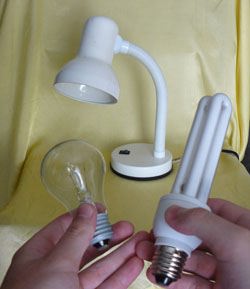 Спеціально-організована діяльність  на основі формування економічного виховання Вид: ДОМІНАНТНЕСфера: «КУЛЬТУРА» ТЕМА: “ ЯК НАМ ТРЕБА ВСІМ ЧИНИТИ, ЩОБ ЕКОНОМНО ЖИТИ”Вихователь:Т.М. НелупенкоКривий РігЕКОНОМИМО ЕЛЕКТРИКУ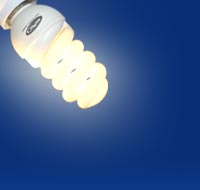 Мета: дати уявлення про електрику, її значення в житті людини; закріпити знання дітей про електроприлади, вміння користуватися ними; учити економити електроенергію; виховувати в дітей ощадливість.Хід заняттяДітям загадують загадки.Ось загадка так загадка: Де поїду - стане гладко. Тільки пальцем не торкай Обпечешся, так і знай. А щоб взять мене тобі -Маю ручку на горбі.(Праска)Є цей прилад в кожній хаті. Що це, можете сказати? Для матусі серіал і футбол для татаМоже скринька ця чудова Легко показати!(Телевізор)Довгий носик, ручку має Всіх нас чаєм пригощає!(Чайник)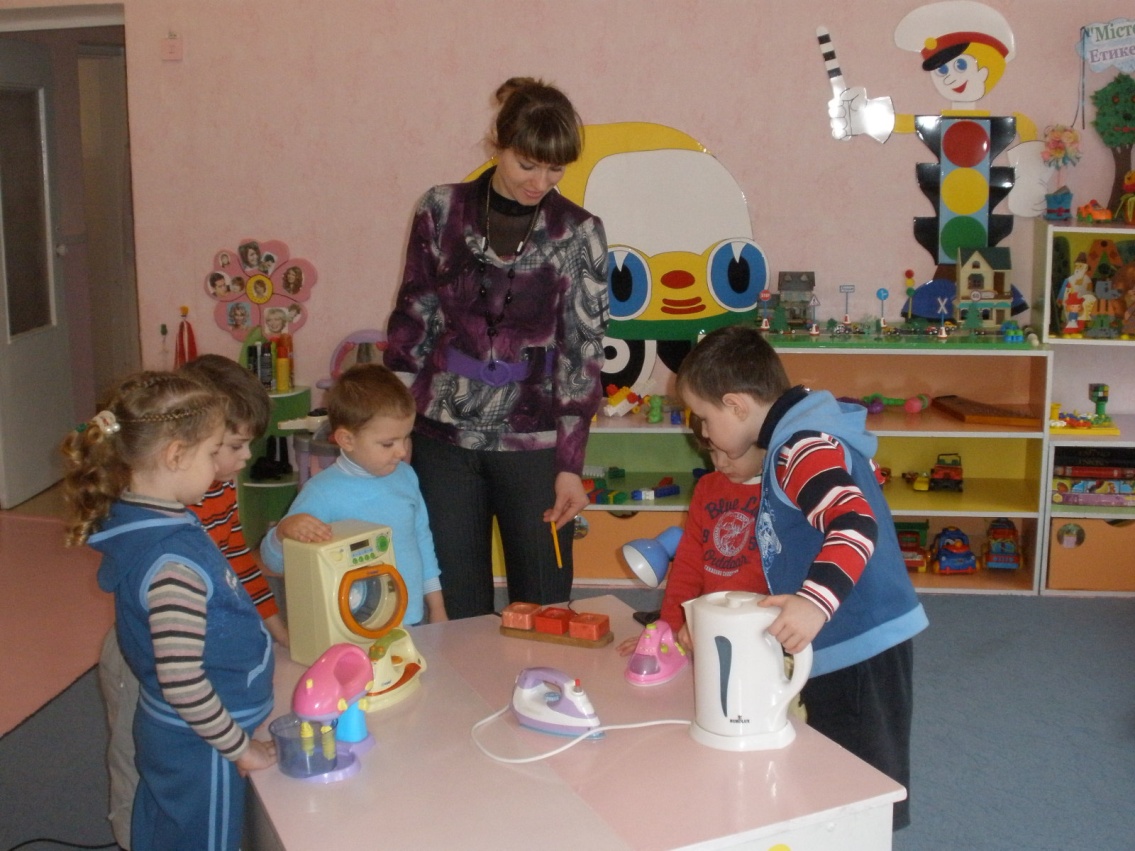 Запитання до дітей:Завдяки чому працюють ці прилади? (Електричному струму)Для чого потрібен електричний струм?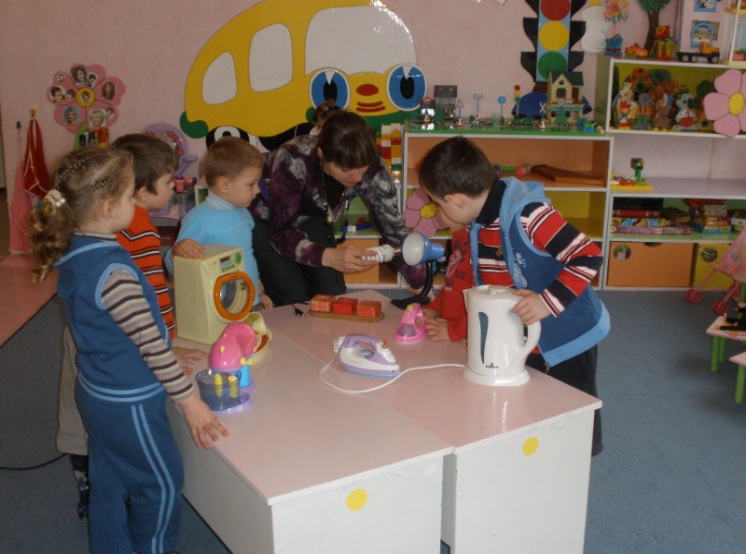 Вихователь пропонує дітям уявити, що буде вдома або в дитячому садку, якщо не стане електрики?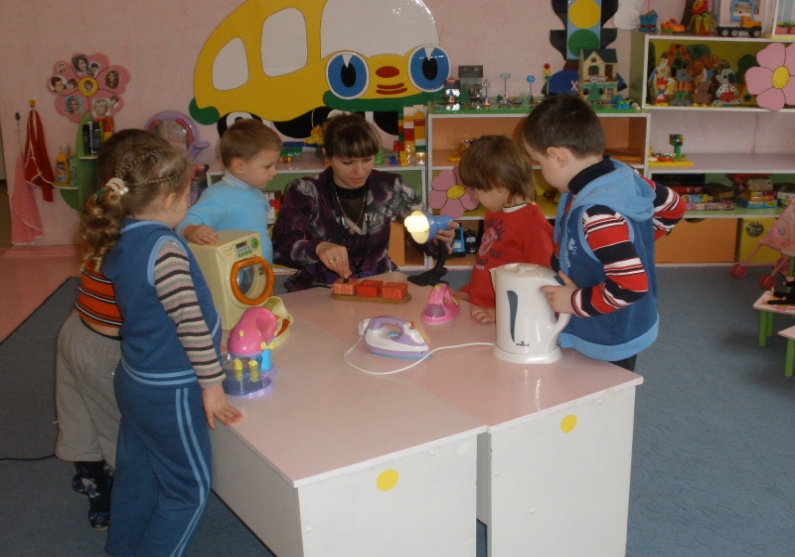  (Не буде світла, не працюватимуть холодильник, телевізор, пральна машина тощо)Розповідь вихователя. У давні часи, коли люди ще не знали, що таке електрика, вони знаходили різні способи обігрівання житла - топили печі дровами, вугіллям, торфом.Чим зараз можна обігріти житло? (Електрообігрівачем)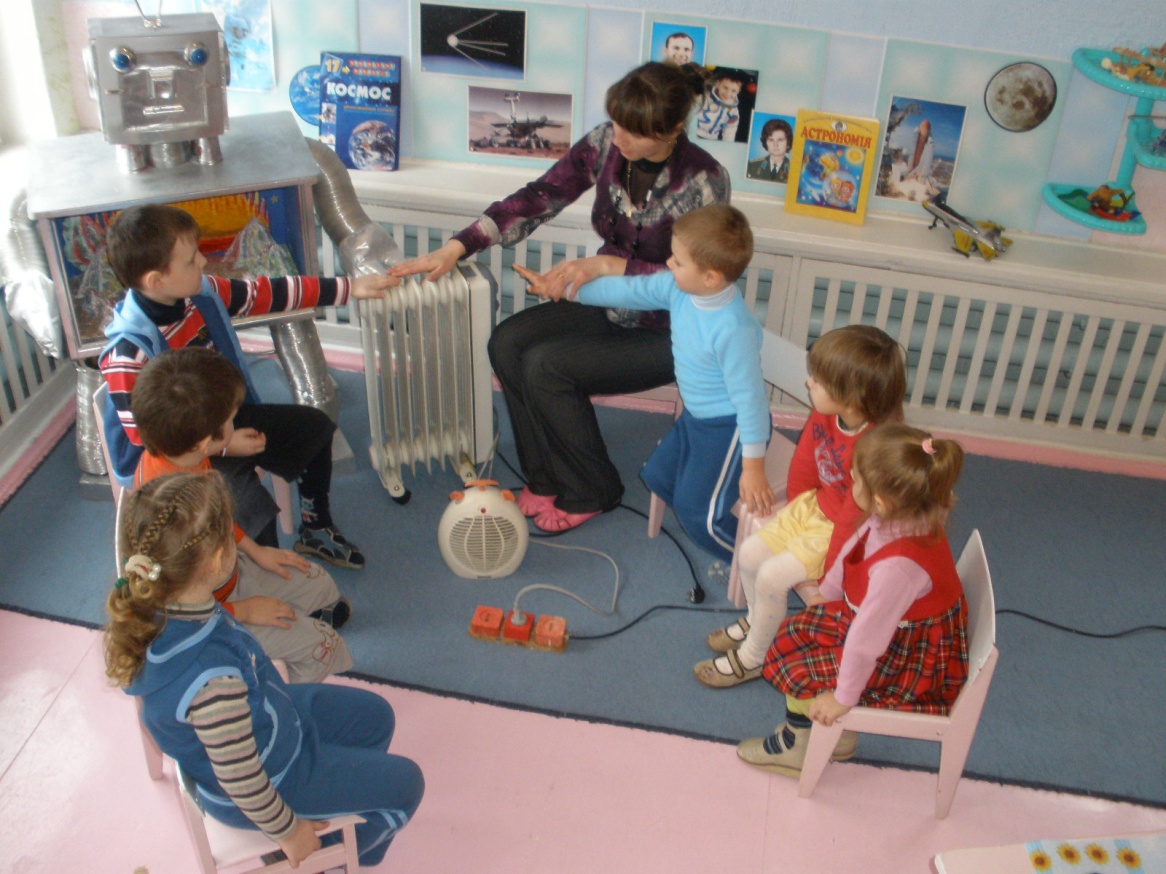 -	Якщо раніше для зберігання продуктів використовували погріб, підвал, то зараз...(Холодильник)-	А білизну прали на річці, в кориті, мисці. А тепер це робить...(Пральна машина)-	Щодо таких речей як телевізор, комп'ютер, то вони взагалі з'явилися порівняно недавно.А які види транспорту працюють завдяки електриці? (Трамваї, тролейбуси, тощо)Де ж виробляється електричний струм? Вихователь пояснює:-	Електричний струм виробляється на різних електростанціях. Теплові електростанції працюють на газу, вугіллі, нафті, торфі. Гідроелектростанції працюють завдяки воді, яка крутить турбіни. Найбільша гідроелектростанція України - Дніпрогес. Пригадайте, де вона розташована? Найпотужніші електростанції - атомні.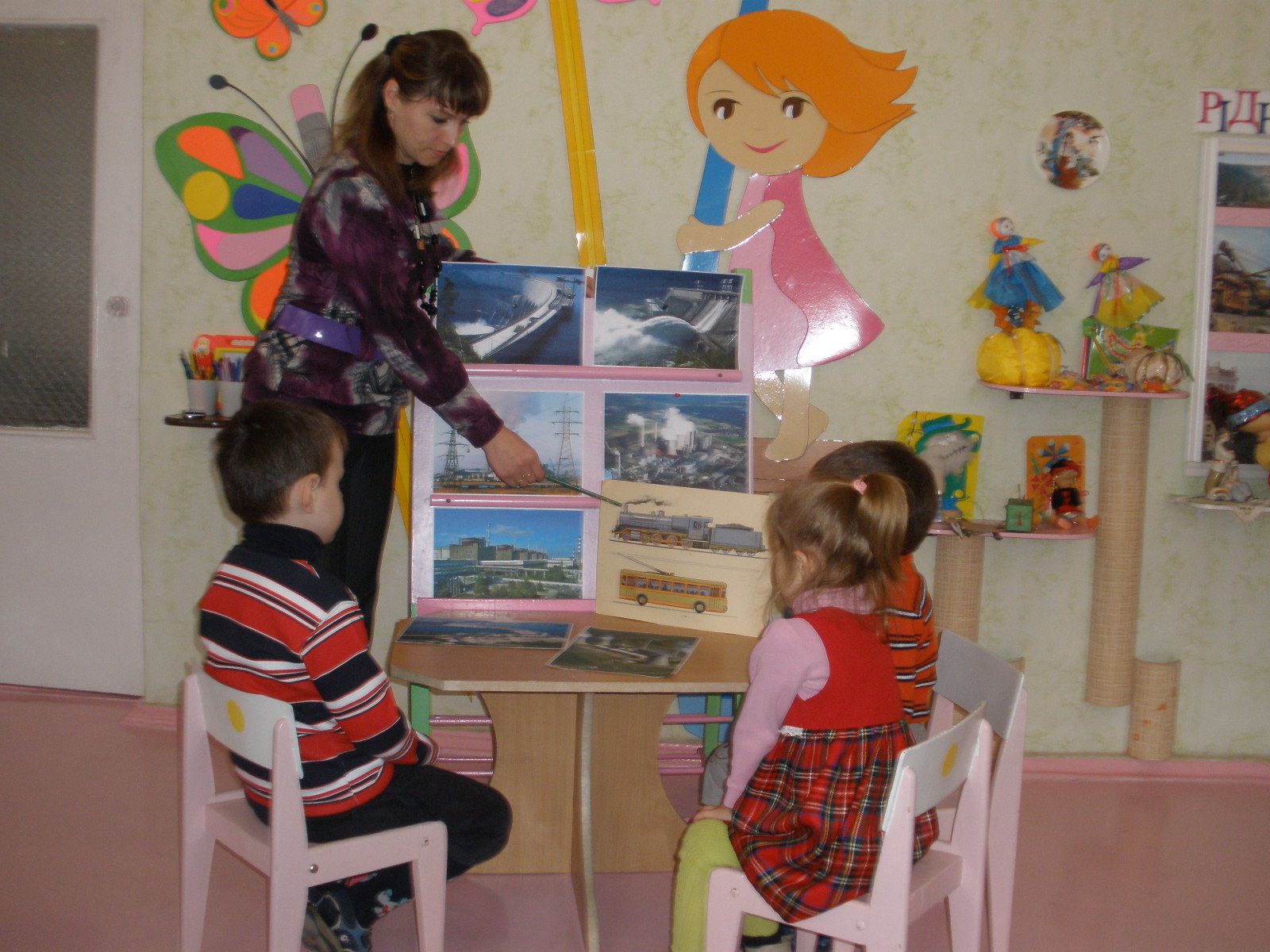 Продовжуючи розповідь, вихователь підкреслює, що дуже багато людей працюють, щоб отримати електроенергію. Це і шахтарі, і газовики, нафтовики та багато інших працівників. Чим більше ми споживаємо електроенергії, тим більше потрібно вугілля, газу, нафти. Усе це коштує грошей, і чималих. Ось чому ми повинні якомога економніше споживати електроенергію як вдома, так і в дитячому садку.Вихователь пропонує дітям ознайомитися з роботою електричного лічильника. Вони спостерігають, які зміни відбуваються в лічильнику: коли світло вимкнено, цифри нерухомі, а коли світло ввімкнено, працюють електроприлади, цифри швидко змінюються. Вихователь разом з дітьми роблять висновок: чим більше електроенергії споживаємо, тим більше доводиться платити за неї.Розкажіть, для чого треба берегти електроенергію?А як ми бережемо електрику її вдома, у дитячому садку? (Розповіді дітей)Узагальнюючи свої відповіді, діти формулюють правила щодо економії електроенергії:вимикай світло вдень;вимикай телевізор, коли його ніхто не дивиться;не забувай вимикати світло у ванній кімнаті, туалеті, коридорі;чергові в дитячому садку повинні вимикати світло в роздягальні.(Діти розглядають картинки й визначають ситуації нераціонального використання електроенергії)Вихователь звертає увагу дітей, що електричний струм може бути дуже небезпечним для життя людини, якщо порушувати правила користування електричними приладами.Діти слухають вірш.Михайло ЯцківКип'ятильникКип'ятильник увімкни                           	І пожежі не минути!Скип'ятить тобі води:                            	Кожен прилад електричнийЧи на каву, чи на чай.                            	Для дитини небезпечний.Ти одне лиш пам'ятай:                           	Щоб біди вам не зазнати,Без дорослих не вмикай!                       	Без дорослих -Бо він може спалахнути                        	Не вмикати!-	Як треба поводитися з електроприладами, щоб не зазнати біди?Діти розглядають картинки й визначають ситуації, які становлять небезпеку:не вмикати без догляду дорослих,торкатися вимикача лише сухими руками, не бавитися з ввімкненими електричними приладами